Integrating the Healthcare Enterprise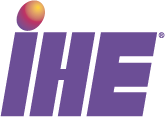 IHE Radiation OncologyTechnical Framework SupplementTreatment Planning – Plan Content Brachy(TPPC-Brachy)(Version 2 – Revision 3)<The IHE Documentation Specialist will change the title to just “Draft for Public Comment” upon publication for public comment; leave “as is” until then.>Owner: 	WG07 BrachyDate:		Feb 27, 2020Coordinator:	Yury NiatsetskiEmail:		yury.niatsetski@elekta.comForewordThis is a supplement to the IHE Radiation Oncology Technical Framework V 1.7. Each supplement undergoes a process of public comment and trial implementation before being incorporated into the volumes of the Technical Frameworks.<For Public Comment:> This supplement is published on <Month XX, 201x> for Public Comment. Comments are invited and may be submitted at http://www.ihe.net/<domain>/<domain>comments.cfm. In order to be considered in development of the Trial Implementation version of the supplement, comments must be received by <Month XX, 201X>. <For Trial Implementation:> This supplement is published on <Month XX, 201X> for Trial Implementation and may be available for testing at subsequent IHE Connectathons. The supplement may be amended based on the results of testing. Following successful testing it will be incorporated into the <Domain Name> Technical Framework. Comments are invited and may be submitted at http://www.ihe.net/<domain>/<domain>comments.cfm.This supplement describes changes to the existing technical framework documents. “Boxed” instructions like the sample below indicate to the Volume Editor how to integrate the relevant section(s) into the relevant Technical Framework volume.Amend section X.X by the following:Where the amendment adds text, make the added text bold underline. Where the amendment removes text, make the removed text bold strikethrough. When entire new sections are added, introduce with editor’s instructions to “add new text” or similar, which for readability are not bolded or underlined.General information about IHE can be found at: www.ihe.net.Information about the IHE <Domain Name> domain can be found at: http://www.ihe.net/Domains/index.cfm.Information about the organization of IHE Technical Frameworks and Supplements and the process used to create them can be found at: http://www.ihe.net/About/process.cfm and http://www.ihe.net/profiles/index.cfm.The current version of the IHE <Domain name>Technical Framework can be found at: http://www.ihe.net/Technical_Framework/index.cfm.<Comments may be submitted on IHE Technical Framework templates any time at http://ihe.net/ihetemplates.cfm. Please enter comments/issues as soon as they are found. Do not wait until a future review cycle is announced.Introduction to this SupplementThis content profile is motivated by medical physicists working with brachytherapy planning systems, who face an increasing demand from patient-care, data-quality and research perspectives to increase the usefulness, exchangeability and availability of clinical data across the various treatment planning systems.The main role of this profile is to address a solution for such interoperability using the DICOM objects provided in its 1st generation.The aim is to streamline the implementation of the DICOM objects in order to identify a common understanding and key reading of the standard. This supplement provides the guidelines to handle techniques that exist in brachytherapy that benefit from digital data storage. The involved actors are either producers or consumers of a DICOM RT Plan for brachytherapy. HistoryOpen Issues and QuestionsClosed IssuesGeneral IntroductionUpdate the following Appendices to the General Introduction as indicated below. Note that these are not appendices to Volume 1.Appendix A - Actor Summary DefinitionsAdd the following actors to the IHE Technical Frameworks General Introduction list of Actors:<Add any actor definitions for new actors defined specifically for this profile. These will be added to the IHE TF General Introduction list of Actors namespace.>Appendix B - Transaction Summary DefinitionsAdd the following transactions to the IHE Technical Frameworks General Introduction list of Transactions:<Add any transaction definitions for new transactions defined specifically for this profile. These will be added to the IHE TF General Introduction list of Transactions namespace.>GlossaryAdd the following glossary terms to the IHE Technical Frameworks General Introduction Glossary:<Any glossary additions associated with the profile draft go here.>Volume 1 – ProfilesX Brachy Treatment Planning – Plan Content Integration (TPPC-Brachy) ProfileThis integration profile involves the exchange of RT Plan information:Between treatment planning systems Between treatment planning systems and treatment management systems and / or treatment delivery systems. The transactions revolve around the brachytherapy treatment specific workflows (e.g. specifying the process of transferring the treatment planning data to a treatment management system). On the basis of the planned technique for the treatment the content of the DICOM object has an additional specification defined in chapter 7 in order to address the interoperability within different vendors.The workflow description will make use of the content description defined in the chapter 7.This profile addresses the techniques that exist in Brachytherapy. The actors are either producers or consumers of a DICOM RT Plan.X.1 TPPC-BRACHY Actors, Transactions, and Content ModulesIn figure X.1-1 is showed how this content profile is used in the exchanging of DICOM plans between actors that are identified as producers and actors that are identified as consumers.The DICOM objects that are exchanged between producers and consumers have to implement the requirements listed in this profile in order to be IHE compliant.Figure X.1-1: TPPC-Brachy Actor DiagramTransactions Overview:Table X.1-1 lists the transactions for each actor directly involved in the TPPC-Brachy Profile. To claim compliance with this Profile, an actor shall support all required transactions (labeled “R”) and may support the optional transactions (labeled “O”). Table X.1-1: TPPC-Brachy Profile - Actors and TransactionsNote:  The TMS Integration Statement will indicate which transactions it is capable of supporting.  In general, these will be grouped according to the overall functionality of the TMS actor.  For example, a general TMS would likely support all transactions, while a Brachy only TMS may only support the brachy plans.  In addition, for cases where there are insufficient actors for complete testing of the TMS, the TMS can pass the Connectathon by claiming those transactions it successfully completed.X.1.1 Actor Descriptions and Actor Profile RequirementsMost requirements are documented in Transactions (Volume 2) and Content Modules (Volume 3). This section documents any additional requirements on profile’s actors.X.2 TPPC-Brachy Transaction OptionsNoneX.4 TPPC-Brachy Document Content ModuleNot applicable.X.5 TPPC-Brachy OverviewThe main roles of this profile are:To describe the content of RT Plan information for exchange between treatment planning systems and treatment management systems for Brachytherapy treatments.X.5.1 ConceptsThis profile enhances the content of the DICOM plan objects as regard the brachytherapy scope. This is fulfilled by providing specialized actors for each technique and role (producer or consumer).Typically, a Treatment Planning System (TPS) is expected to implement one or more of the “producer” actors.A TPS that is intended to be able to perform a re-planning based on the output of another TPS is expected to adhere to one or more of the “consumers” actors.The transactions included in this profile provide the guidelines that indicate how the DICOM object shall be filled focusing in the content description rather than in the workflow description.The most important attributes that have to be properly included in the DICOM object in order to avoid ambiguities and safety implications on interpreting the object have been identified in the transactions. X.6 TPPC-Brachy Security ConsiderationsNot Applicable.X.7 TPPC-Brachy Cross Profile ConsiderationsNot ApplicableAppendicesActor DefinitionsHDR Plan ProducerA Treatment Planning System (TPS) capable of producing an HDR treatment plan.HDR Plan ConsumerA system like a Treatment Planning System (TPS) or Treatment Management System (TMS) capable of consuming a HDR treatment planPDR Plan ProducerA Treatment Planning System (TPS) capable of producing a PDR treatment plan.PDR Plan ConsumerA system like a Treatment Planning System (TPS) or Treatment Management System (TMS) capable of consuming a PDR treatment planLDR Permanent Plan ProducerA Treatment Planning System (TPS) capable of producing a permanent LDR treatment plan.LDR Permanent ConsumerA system like a Treatment Planning System (TPS) or Treatment Management System (TMS) capable of consuming a permanent LDR treatment planLDR Temporary Plan ProducerA Treatment Planning System (TPS) capable of producing a temporary LDR treatment plan.LDR Temporary Plan ConsumerA system like a Treatment Planning System (TPS) or Treatment Management System (TMS) capable of consuming a temporary LDR treatment planTransaction Summary DefinitionsTPPC-BRACHY-01:  HDR Plan StorageIn the HDR Plan Storage, a HDR Plan Producer stores a treatment plan to a HDR Plan Consumer.  TPPC-BRACHY-02:  PDR Plan StorageIn the PDR Plan Storage, a PDR Plan Producer stores a treatment plan to a PDR Plan Consumer. TPPC-BRACHY-03:  LDR Permanent Plan StorageIn the LDR Permanent Plan Storage, a LDR Permanent Plan Producer stores a treatment plan to a LDR Permanent Plan Consumer. TPPC-BRACHY-04:  LDR Temporary Plan StorageIn the LDR Temporary Plan Storage, a LDR Temporary Plan Producer stores a treatment plan to a LDR Temporary Plan Consumer. Volume 2 – TransactionsAdd section 3.Y 3.Y1 HDR Plan Storage [TPPC-Brachy 01]3.Y1.1 ScopeIn the HDR Plan Storage transaction, a Producer of an RT Plan that incorporates the brachytherapy technique identified in TPPC-Brachy-01: HDR Plan Storage stores the plan to an HDR Plan Consumer.  In this example, we diagram a DICOM C-Store, but other forms of transmission are acceptable for this content profile.3.Y1.2 Actor Roles3.Y1.3 Referenced StandardsDICOM 2019c Edition. PS 3.3: RT Modules, PS 3.4: Storage Service Class.3.Y1.4 Interaction Diagram3.Y1.4.1 HDR Plan Storage3.Y1.4.1.1 Trigger EventsThe HDR Plan Producer transfers the plan to a storage or HDR Plan Consumer once the plan is created and the dose calculation is finished.3.Y1.4.1.2 Message SemanticsThe HDR Plan Producer uses the DICOM C-STORE message to transfer the plan. The HDR Plan Producer is the DICOM Storage SCU and the TMS is the DICOM Storage SCP. The HDR Plan Producer may create a new series containing the plan or may use an existing series, where previous plan(s) are contained.The study where the series of the plan is contained shall be the same study as the one containing the structure set referenced in the plan.The requirements for the content of the RT Plan are specified in section 7.3.2.1.3.3.Y1.4.1.3 Expected Actions	The HDR Plan Consumer stores the RT Plan and its RT Structure Set.3.Y1.5 Security ConsiderationsThere are no specific security considerations.3.Y2 PDR Plan Storage [TPPC-Brachy 02]3.Y2.1 ScopeIn the PDR Plan Storage transaction, a Producer of an RT Plan that incorporates the brachytherapy technique identified in TPPC-Brachy-XX: PDR Plan Storage stores the plan to an HDR Plan Consumer.  In this example, we diagram a DICOM C-Store, but other forms of transmission are acceptable for this content profile.3.Y2.2 Actor Roles3.Y2.3 Referenced StandardsDICOM 2019c Edition. PS 3.3: RT Modules, PS 3.4: Storage Service Class.3.Y2.4 Interaction Diagram3.Y2.4.1 PDR Plan Storage3.Y2.4.1.1 Trigger EventsThe PDR Plan Producer transfers the plan to a storage or PDR Plan Consumer once the plan is created and the dose calculation is finished.3.Y2.4.1.2 Message SemanticsThe PDR Plan Producer uses the DICOM C-STORE message to transfer the plan. The PDR Plan Producer is the DICOM Storage SCU and the TMS is the DICOM Storage SCP. The PDR Plan Producer may create a new series containing the plan or may use an existing series, where previous plan(s) are contained.The study where the series of the plan is contained shall be the same study as the one containing the structure set referenced in the plan.The requirements for the content of the RT Plan are specified in section 7.3.2.1.3.3.Y2.4.1.3 Expected Actions	The PDR Plan Consumer stores the RT Plan and its RT Structure Set.3.Y2.5 Security ConsiderationsThere are no specific security considerations.3.Y3 LDR Permanent Plan Storage [TPPC-Brachy 03]3.Y3.1 ScopeIn the LDR Permanent Plan Storage transaction, a Producer of an RT Plan that incorporates the brachytherapy technique identified in TPPC-Brachy-03: LDR Permanent Plan Storage stores the plan to an LDR Permanent Plan Consumer.  In this example, we diagram a DICOM C-Store, but other forms of transmission are acceptable for this content profile.3.Y3.2 Actor Roles3.Y3.3 Referenced StandardsDICOM 2019c Edition. PS 3.3: RT Modules, PS 3.4: Storage Service Class.3.Y3.4 Interaction Diagram3.Y3.4.1 LDR Permanent Plan Storage3.Y3.4.1.1 Trigger EventsThe LDR Permanent Plan Producer transfers the plan to a storage or LDR Permanent Plan Consumer once the plan is created and the dose calculation is finished.3.Y3.4.1.2 Message SemanticsThe LDR Permanent Plan Producer uses the DICOM C-STORE message to transfer the plan. The LDR Permanent Plan Producer is the DICOM Storage SCU and the TMS is the DICOM Storage SCP. The LDR Permanent Plan Producer may create a new series containing the plan or may use an existing series, where previous plan(s) are contained.The study where the series of the plan is contained shall be the same study as the one containing the structure set referenced in the plan.The requirements for the content of the RT Plan are specified in section 7.3.2.1.3.3.Y3.4.1.3 Expected Actions	The LDR Permanent Plan Consumer stores the RT Plan and its RT Structure Set.3.Y3.5 Security ConsiderationsThere are no specific security considerations.3.Y4 LDR Temporary Plan Storage [TPPC-Brachy 04]3.Y4.1 ScopeIn the LDR Temporary Plan Storage transaction, a Producer of an RT Plan that incorporates the brachytherapy technique identified in TPPC-Brachy-04: LDR Temporary Plan Storage stores the plan to an LDR Temporary Plan Consumer.  In this example, we diagram a DICOM C-Store, but other forms of transmission are acceptable for this content profile.3.Y4.2 Actor Roles3.Y4.3 Referenced StandardsDICOM 2019c Edition. PS 3.3: RT Modules, PS 3.4: Storage Service Class.3.Y4.4 Interaction Diagram3.Y4.4.1 LDR Temporary Plan Storage3.Y4.4.1.1 Trigger EventsThe LDR Temporary Plan Producer transfers the plan to a storage or LDR Temporary Plan Consumer once the plan is created and the dose calculation is finished.3.Y4.4.1.2 Message SemanticsThe LDR Temporary Plan Producer uses the DICOM C-STORE message to transfer the plan. The LDR Temporary Plan Producer is the DICOM Storage SCU and the TMS is the DICOM Storage SCP. The LDR Temporary Plan Producer may create a new series containing the plan or may use an existing series, where previous plan(s) are contained.The study where the series of the plan is contained shall be the same study as the one containing the structure set referenced in the plan.The requirements for the content of the RT Plan are specified in section 7.3.2.1.3.3.Y4.4.1.3 Expected Actions	The LDR Temporary Plan Consumer stores the RT Plan and its RT Structure Set.3.Y4.5 Security ConsiderationsThere are no specific security considerations.AppendicesNot applicable.Volume 3 – Content Modules5. Namespaces and Vocabularies6. Content ModulesNo Content Modules defined.7. DICOM Content Definition7.1 ConventionsThis section is currently located in BRTO-II (Basic Radiotherapy Object, version II).7.2 General DefinitionsThis section is currently located in BRTO-II (Basic Radiotherapy Object, version II).7.3 IOD Definitions7.3.1 Prescription IODsThis section is present only to convey the envisioned section numbering.7.3.2 Plan IODs7.3.2.1	RT Plan IOD7.3.2.1.1	RT Plan IOD for Photon External Beam in Planning StateThis section is present only to convey the envisioned section numbering.7.3.2.1.2	RT Plan IOD for Photon External Beam in Delivery StateThis section is present only to convey the envisioned section numbering.7.3.2.1.3	RT Plan for Brachytherapy7.3.2.1.3.1	Referenced StandardsDICOM 2019c Edition. PS 3.37.3.2.1.3.2	IOD DefinitionRT Brachy Application Setup Module is defined as follows:7.3.2 Image IODsThis section is present only to convey the envisioned section numbering.7.3.3 Segment IODsThis section is present only to convey the envisioned section numbering.7.3.5 Dose IODsThis section is present only to convey the envisioned section numbering.7.3.6 Treatment Record IODs7.3.6.1	Technique Specific RT Treatment RecordThis section is present only to convey the envisioned section numbering.7.3.6.2	RT Treatment Record for General UseThis section is present only to convey the envisioned section numbering.7.3.6.3	RT Brachy Treatment Records7.3.6.3.1	RT Brachy Treatment Record7.3.6.3.1.1	Referenced StandardsDICOM 2019c Edition. PS 3.37.3.6.3.1.2	IOD Definition7.4 Module Definitions7.4.1 General ModulesThis section is present only to convey the envisioned section numbering.7.4.2 Workflow-Related ModulesThis section is present only to convey the envisioned section numbering.7.4.3 General Plan-Related ModulesThis section is present only to convey the envisioned section numbering.7.4.3.1 General Plan ModuleThis section is present only to convey the envisioned section numbering.7.4.3.2 RT Prescription Module7.4.3.2.1 RT Prescription Module Base ContentThis section is present only to convey the envisioned section numbering.7.4.3.2.2 RT Prescription Module for Consistent DoseThis section is present only to convey the envisioned section numbering.7.4.3.2.3 RT Prescription Module (C.8.8.10)7.4.3.3 Fraction Scheme7.4.3.3.1 RT Fraction Scheme Module for Consistent Dose This section is present only to convey the envisioned section numbering.7.4.3.3.1 RT Fraction Scheme Module for Delivery This section is present only to convey the envisioned section numbering.7.4.3.3.3 RT Fraction Scheme Module for Brachy 7.4.4 Plan-Related Modules in Planning7.4.4.1 Specific RT Beam Type SpecificationsThis section is present only to convey the envisioned section numbering.7.4.4.2 General Beam Attribute SpecificationsThis section is present only to convey the envisioned section numbering.7.4.4.3 Beam Option SpecificationsThis section is present only to convey the envisioned section numbering.7.4.4.4 Other RT Beams ModulesThis section is present only to convey the envisioned section numbering.7.4.4.5 – reserved -This section is present only to convey the envisioned section numbering.7.4.4.6 RT Brachy Application Setups7.4.4.6.1 RT Application Setup Module for HDR Plan and PDR Plan7.4.4.6.2 RT Application Setup Module for LDR Permanent Plan7.4.4.6.3 RT Application Setup Module for LDR Temporary Plan7.4.5 Plan-Related Modules in Delivery7.4.5.1 RT BeamsThis section is present only to convey the envisioned section numbering.7.4.5.2 RT Tolerance TableThis section is present only to convey the envisioned section numbering.7.4.5.3 RT Patient Setup Module7.4.5.3.1 RT Patient Setup Module for Treatment DeliveryThis section is present only to convey the envisioned section numbering.7.4.5.3.2 RT Patient Setup Module for Brachy Treatment Delivery7.4.6 Image-related Modules in PlanningThis section is present only to convey the envisioned section numbering.7.4.7	Image-related Modules in DeliveryThis section is present only to convey the envisioned section numbering.7.4.8 Image-related Modules in DeliveryThis section is present only to convey the envisioned section numbering.7.4.8 Segment Modules7.4.8.1 ROI Observations Module7.4.8.1.1 ROI Observations Base ContentThis section is present only to convey the envisioned section numbering.7.4.8.1.2 ROI Observations Base TBDThis section is present only to convey the envisioned section numbering.7.4.8.1.3 ROI Observations Base In Brachy7.4.8.2 ROI Contour Module7.4.8.2.1 ROI Contour Base ContentThis section is present only to convey the envisioned section numbering.7.4.8.2.2 ROI Contour Base TBDThis section is present only to convey the envisioned section numbering.7.4.8.2.3 ROI Contour Base In Brachy7.4.9 Segment Modules in DeliveryThis section is present only to convey the envisioned section numbering.7.4.10 Registration ModulesThis section is present only to convey the envisioned section numbering.7.4.11 Treatment Record Modules7.4.11.1 RT General Treatment RecordThis section is present only to convey the envisioned section numbering.7.4.11.2 General Beam Attribute SpecificationsThis section is present only to convey the envisioned section numbering.7.4.11.3 Beam Option SpecificationsThis section is present only to convey the envisioned section numbering.7.4.11.4 Measured Dose Reference RecordThis section is present only to convey the envisioned section numbering.7.4.11.5 Calculated Dose Reference RecordThis section is present only to convey the envisioned section numbering.7.4.11.6 RT Brachy Session Record ModulesThis section is present only to convey the envisioned section numbering.7.4.11.6.1 RT Brachy Session Record Module for HDR and PDR PlanThis section is present only to convey the envisioned section numbering.7.4.11.6.2 RT Brachy Session Record Module for LDR Permanent Plan This section is present only to convey the envisioned section numbering.7.4.11.6.3 RT Brachy Session Record Module for LDR Temporary PlanThis section is present only to convey the envisioned section numbering.AppendicesNot applicable.Volume 4 – National Extensions4 National ExtensionsNot applicable.DateR.AuthorChange Summary1.0Milena DonatoInitial Version2015-07-081.1Milena Donato2015-07-101.2Ulrich Busch(without change bars to keep document readable):- Cleaned up document- Synchronized with Supplement Template- Structures Chapter 7 along the systematics in development by IHE-RO TC. Finally, all sections will be combined in the Technical Framework and therefore the section numbering must follow the general scheme.
Note: At this time, I have provided a Chapter 7 template to IHE for discussion and approval. Once this is done, a final version of the section numbering will be determined and may differ. Especially I intend to increase all 7.3.<n> IOD sections by 1 and reserve 7.3.1 for 2nd Gen Prescription IODs. However, the structure will not change substantially.2015-07-101.2Milena DonatoIntroduced use case #3, #4, #52015-08-201.2Milena DonatoUpdates on use case #2 and #3. Integrated updates for use case #4 and #5 from Jan-Pieter DieterUpdated content information about Control Point Orientation (300A,0412) in chapter 7.4.4.22015-11-251.3Milena DonatoAdded Issue 52015-12-111.4Milena Donato, Ulrich BuschUpdated section numbers along stabilized Chapter 4 section repository (see IHE_RO Wiki: http://www.ihe-ro.org/doku.php)2016-01-131.4Ulrich BuschVersion includes results of:
WG-07 Brachy Subgroup Tcon 2016-01-132016-04-211.5Yury NiatsetskiVersion includes results of WG-07 Brachy Subgroup Tcons 2016-03-23 and 2016-04-20 2016-05-181.6Yury NiatsetskiIncludes results of WG-07 Brachy Subgroup Tcon 2016-05-18: accept agreed changes to the document.2016-06-011.7Yury NiatsetskiResults of the WG-07 Brachy Subgroup T-con 2016-06-01: addressed question marks, remained unanswered, HDR profile.2017-05-231.8John de Ridder, Rob van der Laarse, Yury NiatsetskiAdaptation to CP16572017-06-291.9Yury NiatsetskiAccept changes, based on the WG-07 Brachy decision (24-May-2017)2018-01-031.10Yury NiatsetskiSeeds profile update after Tcon 2018-01-032018-02-071.11Yury NiatsetskiSeeds profile update after Tcon 2018-02-07. Changes accepted, new clean version created.2018-03-071.12Ulrich BuschX.1 BWF Actors, Transactions, and Content Modules: Actor / Transaction list setup (besides TMS)X.<n>: Some General Sections clarified – see not colored sections3.Y1 HDR Plan Storage [BWF-01]: FinalizedChapter 7 sections: Section number synchronized with actual numbering scheme of Technical FrameworkYellow Color: Parts which need to be reworked / finalized.2018-08-311.13Yury NiatsetskiReplaced temporary attributes numbers with the official ones from the latest DICOM release2018-11-211.14Ulrich BuschResults of TCon 2018-11-21 WG-07 Brachy Subgroup:Added Issue 6, 7, 8.Added section 7.4.11.6.2 RT Brachy Session Record Module for Seed treatment (not worked out yet – see 6.Added technique-specific lookup for RT Brachy Session Record Module in 7.3.6.3.1.2 IOD Definition2019-03-271.15Yury NiatsetskiMinor changes based on the feedback from Erik Roelofs + partial filling of the table 7.4.11.6.2 (as of March 27, 2019)2019-05-131.16Yury NiatsetskiTable 7.4.11.6.2 completed after the TCon of March 27, 2019. Changes accepted, also for the table 7.4.11.6.1.2019-05-161.17Roel ZinkstokIncludes results of TCon 2019-05-15/Removed Treatment Management System and added Brachytherapy Treatment Record Consumer to list of actors (Table X.1-1).Added sections in Volume 2 for plan storage/retrieval transactions.2019-07-092.0Roel ZinkstokRemoves everything related to treatment record; converts to TPPC-Brachy, adopting the document structure of TPPC.2019-07-252.1Jim PercyContinued transition to TPPC format2019-12-92.2Chris PauerReview with IHE-RO TC2020-02-272.3Yury NiatsetskiReviewed version 2.2, accepted changes, removed addressed comments.#Open Issue Description5How is the contour of the applicator or seed transferred to DICOM?There are two optional information in DICOM:1. Through the referenced ROI number it is possible to go back to the contour of each applicator (ROI Contour Module)2. With the attributes Control Point 3D Position and Control Point Orientation it is possible to identify the coordinates of the single source positionsIn order to display a brachy plan in different systems the applicators contours shall be transferred to DICOM. Which of the two representations above would address better this interoperability question?62018-11-21 WG-07 Brachy Subgroup: Added LDR Treatment Record Storage [BWF-11]. No specification is yet written for the Treatment Record Storage for Seeds. It was consensus that at least a manual recording would be useful. The main purpose is recording for archiving / charge capture. The record would be written by a TPS/TMS application.Added a module definition by 7.4.11.6.2 RT Brachy Session Record Module for Seed treatment. Currently rules are a copy form HRD. They have to be revised all over the place but kept for convenience.Rebecca	Park will prepare a proposal for the meeting as a starting point.72018-11-21 WG-07 Brachy Subgroup: The transactions and the IOD content they refer to do not depend on variations of uses cases. Therefore, the Use case section should be reworked to be an informal description of variations in workflows covered, but not suggesting a different set of actors and transaction for each use case.82018-11-21 WG-07 Brachy Subgroup: The use of DICOM Unified Worklist suggested in some use cases will not be covered in this Profile. The use case section shall state, that the use case variations using worklist are included only for illustration of the clinical environment.The Technical Committee should look into eventually integrating Brachytherapy into TDW II, since the framework is basically the same. Alternatively, a separate TDW-style profiles could be written for Brachytherapy.#Closed Issue Description/Resolution3Definition of the general workflow2015-12-10; Various use case scenarios are described in X.4.21Profile name: Brachytherapy Workflow Profile.DONE: Changed to TPPC-Brachy   2Content definition (based on different techniques) – Content is defined in this supplement4Definition of the list of transactions (see Appendices A and B, X.1 Actors, Transactions …)ActorDefinitionTransactionDefinitionGlossary TermDefinitionHDRHigh dose ratePDRPulse dose rateLDRLow dose rateApplicatorDevice, consisting out of one or more catheters, holding the radioactive source(s) during brachytherapyActorsTransactions OptionalitySection in Vol. 2Treatment Management System (TMS)(See Note Below)HDR Plan StorageO[TPPC-Brachy 01]PDR Plan StorageO[TPPC-Brachy 02]LDR Permanent Plan StorageO[TPPC-Brachy 03]LDR Temporary Plan StorageO[TPPC-Brachy 04]Brachytherapy HDR Plan ProducerHDR Plan StorageR[TPPC-Brachy 01]Brachytherapy PDR Plan ProducerPDR Plan StorageR[TPPC-Brachy 02]Brachytherapy LDR Permanent Plan ProducerLDR Permanent Plan StorageR[TPPC-Brachy 03]Brachytherapy LDR Temporary Plan ProducerLDR Temporary Plan StorageR[TPPC-Brachy 04]Brachytherapy HDR Plan ConsumerHDR Plan StorageR[TPPC-Brachy 01]Brachytherapy PDR Plan ConsumerPDR Plan StorageR[TPPC-Brachy 02]Brachytherapy LDR Permanent Plan ConsumerLDR Permanent Plan StorageR[TPPC-Brachy 03]Brachytherapy LDR Temporary Plan ConsumerLDR Temporary Plan StorageR[TPPC-Brachy 04]Actor:HDR Plan ProducerRole:Creates an HDR plan for a treatment that shall be delivered using a treatment delivery system and stores it to an HDR Plan Consumer.Actor:HDR Plan ConsumerRole:Accepts and stores the RT Plan and RT Structure Set from the HDR Plan ProducerActor:PDR Plan ProducerRole:Creates an PDR plan for a treatment that shall be delivered using a treatment delivery system and stores it to aPDR Plan Consumer.Actor:PDR Plan ConsumerRole:Accepts and stores the RT Plan and its RT Structure Set from the PDR Plan ProducerActor:LDR Permanent Plan ProducerRole:Creates an LDR Permanent plan for a treatment that shall be delivered using a treatment delivery system and stores it to a LDR Permanent Plan consumerActor:LDR Permanent Plan ConsumerRole:Accepts and stores the RT Plan and its RT Structure Set from the LDR Permanent Plan ProducerActor:LDR Temporary Plan ProducerRole:Creates an LDR Temporary plan for a treatment that shall be delivered using a treatment delivery system and stores it to a LDR Temporary Plan ConsumerActor:LDR Temporary Plan ConsumerRole:Accepts and stores the RT Plan and its RT Structure Set from the LDR Temporary Plan ProducerIEModuleReferenceUsageIHE-RO UsagePatientPatient C.7.1.1MMSee 7.4.1.1.1PatientClinical Trial SubjectC.7.1.3UUStudyGeneral StudyC.7.2.1MMSee 7.4.1.2.1StudyPatient StudyC.7.2.2UUStudyClinical Trial StudyC.7.2.3UUSeriesRT SeriesC.8.8.1MMSee 7.4.1.4.1SeriesClinical Trial SeriesC.7.3.2UUFrame of ReferenceFrame of ReferenceC.7.4.1UMSee 7.4.1.7.1EquipmentGeneral EquipmentC.7.5.1MMSee 7.4.1.5.1PlanRT General PlanC.8.8.9MMSee 7.4.3.1.1PlanRT PrescriptionC.8.8.10UMSee 7.4.3.2.1PlanRT Tolerance TablesC.8.8.11UShall not be presentPlanRT Patient SetupC.8.8.12URSee 7.4.3.4.3PlanRT Fraction SchemeC.8.8.13UMSee 7.4.3.3.3PlanRT BeamsC.8.8.14C - Required if RT Fraction Scheme Module exists and Number of Beams (300A,0080) is greater than zero for one or more fraction groupsShall not be presentPlanRT Brachy Application SetupsC.8.8.15C - Required if RT Fraction Scheme Module exists and Number of Brachy Application Setups (300A,00A0) is greater than zero for one or more fraction groupsMDefinitions see belowPlanApprovalC.8.8.16UMPlanSOP CommonC.12.1MMSee 7.4.1.6.1Application Setup TypeSectionHDR7.4.4.6.1PDR7.4.4.6.2LDR Permanent7.4.4.6.3LDR Temporary7.4.4.6.4AttributeTagTypeAttribute NotePrescription Description(300A,000E)Dose Reference Sequence(300A,0010)>Dose Reference Number(300A,0012)>Dose Reference UID(300A,0013)>Dose Reference Structure Type(300A,0014)>Dose Reference Description(300A,0016)>Referenced ROI Number(3006,0084)>Dose Reference Point Coordinates(300A,0018)>Nominal Prior Dose(300A,001A)>Dose Reference Type(300A,0020)>Constraint Weight(300A,0021)>Delivery Warning Dose (300A,0022)>Delivery Maximum Dose (300A,0023)>Target Minimum Dose (300A,0025)>Target Prescription Dose (300A,0026)>Target Maximum Dose (300A,0027)>Target Underdose Volume Fraction (300A,0028)>Organ at Risk Full-volume Dose (300A,002A)>Organ at Risk Limit Dose (300A,002B)>Organ at Risk Maximum Dose (300A,002C)>Organ at Risk Overdose Volume Fraction(300A,002D)AttributeTagPresenceSpecific RulesFraction Group Sequence(300A,0070)R+*Shall have only a single item in the sequence.> Referenced Dose Reference Sequence(300C,0050)>> Referenced Dose Reference Number(300C,0051)> Number of Beams(300A,0080)R+*Shall be 0. > Number of Brachy Application Setups(300A,000A)R+*Shall be equal to the number of items under "Application Setup Sequence" (300A,0230)> Referenced Brachy Application Setup Sequence(300C,000C)->> Brachy Application Setup Dose Specification Point(300A,00A2)->> Brachy Application Setup Dose(300A,00A4)AttributeTagHDR and PDR TechniqueHDR and PDR TechniqueHDR and PDR TechniqueAttributeTagPresenceSpecific RulesBrachy Treatment Technique(300A,0200)1Brachy Treatment Type(300A,0202)1Shall be HDR or PDRTreatment Machine Sequence(300A,0206) 1>Treatment Machine Name (300A,00B2) 2R+Shall have a value.>Manufacturer (0008,0070) 3R+Shall have a value.>Institution Name (0008,0080) 3->Institution Address (0008,0081) 3->Institutional Department Name (0008,1040) 3->Manufacturer's Model Name (0008,1090) 3R+Shall have a value.>Device Serial Number (0018,1000) 3-Source Sequence (300A,0210) 1>Source Number (300A,0212) 1>Source Serial Number3->Source Model ID3RThe name of the source model>Source Description3->Source Type (300A,0214) 1>Source Manufacturer (300A,0216) 3->Active Source Diameter (300A,0218) 3->Active Source Length (300A,021A) 3->Material ID (300A,00E1) 3->Source Encapsulation NominalThickness(300A,0222) 3->Source Encapsulation NominalTransmission(300A,0224) 3->Source Isotope Name (300A,0226) 1Representation of the Source shall be as defined in: <Element>-<number of protons>e.g. Ir-192>Source Isotope Half Life (300A,0228) 1>Source Strength Units (300A,0229) 1CR+Shall have a value without constraint for gamma-emitting source.Measurement unit of Source Strength.Enumerated Values:AIR_KERMA_RATE	Air Kerma Rate DOSE_RATE_WATER	Dose Rate in Water.>Reference Air Kerma Rate (300A,022A) 1R+Required if source is calibrated in Air-Kerma-Rate. If not, value shall be 0>Source Strength (300A,022B) 1CR+Source strength used to calculate the dwell times.Required if source is calibrated in Dose Rate in water. If not, value shall be 0.>Source Strength Reference Date (300A,022C) 1 Reference date is planned date of treatment.>Source Strength Reference Time (300A,022E) 1Reference time is planned time of treatment.Application Setup Sequence(300A,0230)1Number of items shall be 1.>Application Setup Type (300A,0232)1>Application Setup Number (300A,0234) 1>Application Setup Name (300A,0236)3->Application Setup Manufacturer (300A,0238) 3->Template Number (300A,0240) 3->Template Type (300A,0242) 3->Template Name (300A,0244) 3->Referenced Reference ImageSequence(300C,0042)3->Total Reference Air Kerma (300A,0250) 1(300A,0260) ->>Brachy Accessory Device Number (300A,0262) 2->>Brachy Accessory Device ID (300A,0263)2->>Brachy Accessory Device Type (300A,0264) 1>>Brachy Accessory Device Name (300A,0266)3->>Material ID (300A,00E1) 3->>Brachy Accessory Device NominalThickness(300A,026A) 3->>Brachy Accessory Device NominalTransmission(300A,026C) 3->>Referenced ROI Number (3006,0084)2->Channel Sequence (300A,0280)1>>Channel Number (300A,0282) 1Shall be equal to the id number (DICOM sequence number) of the applicator (needle, catheter, etc.).>>Referenced Channel Number(0074,1406)3R+Shall be present to specify the channel to be delivered.>>Channel Length (300A,0284)2R+>>Channel Effective Length(300A,0271)3R+Shall be present to correctly specify the distance between connector on the afterloader and the center of the distal-most possible position of the source.>>Channel Inner Length(300A,0272)2CR+Shall be present to correctly specify the distance between connector on afterloader and the end of the channel.>>Afterloader Channel ID(300A,0273)2CR+Shall be present to correctly identify the channel connection on the afterloader.>>Channel Total Time (300A,0286)1>>Source Movement Type (300A,0288) 1>>Number of Pulses (300A,028A) 1CShall only be used if Brachy Treatment Type ((300A,0202) is PDR. .>>Pulse Repetition Interval (300A,028C) 1C Shall only be used if Brachy Treatment Type ((300A,0202) is PDR.>>Source Applicator Number (300A,0290) 3R+Shall be present for enabling (300A,0291) for channel mapping>>Source Applicator ID (300A,0291) 2CR+Shall be present in the plan for correct channel mapping>>Source Applicator Type (300A,0292) 1C->>Source Applicator Name (300A,0294)3->>Source Applicator Length (300A,0296) 1C->>>Source Applicator Tip Length(300A,0274)2CR+Shall be present to specify the distance between the outer tip of the applicator and the center of the distal-most possible position of the source.>>Source Applicator Manufacturer (300A,0298) 3->>Material ID (300A,00E1) 3->>Source Applicator Wall NominalThickness(300A,029C) 3->>Source Applicator Wall NominalTransmission(300A,029E) 3->>Source Applicator Step Size (300A,02A0) 1C->>Referenced ROI Number (3006,0084) 2CR+Shall be present in order to reproduce the channel of the applicator. RT ROI Interpreted Type (3006,00A4) for the referenced ROI shall be BRACHY_CHANNEL>>Transfer Tube Number (300A,02A2)2R+>>Transfer Tube Length (300A,02A4) 2CR+>>Channel Shield Sequence (300A,02B0) 3->>>Channel Shield Number (300A,02B2)1>>>Channel Shield ID (300A,02B3) 2->>>Channel Shield Name (300A,02B4) 3->>>Material ID (300A,00E1) 3->>>Channel Shield Nominal Thickness (300A,02B8) 3->>>Channel Shield NominalTransmission(300A,02BA)3->>>Referenced ROI Number (3006,0084) 2->>Referenced Source Number (300C,000E) 1>>Number of Control Points (300A,0110) 1>>Final Cumulative Time Weight (300A,02C8) 1CR+>>Brachy Control Point Sequence (300A,02D0) 1>>>Control Point Index (300A,0112)1>>>Cumulative Time Weight (300A,02D6)2R+>>>Control Point Relative Position (300A,02D2)1>>>Control Point 3D Position (300A,02D4)3R+If present it has to be consistent with the related information in the structure. The structure is defined by the Referenced ROI Number (3006,0084).>>>Control Point Orientation(300A,0412)3R+If present it has to be consistent with the related information in the structure. The structure is defined by the Referenced ROI Number (3006,0084).Shall be present for line HDR source.>>>Brachy Referenced DoseReference Sequence(300C,0055) 3R+*.Mandatory for the last Control Point, see DICOM PS 3.3 C.8.8.15.11.>>>>Referenced Dose ReferenceNumber(300C,0051) 1>>>>Cumulative Dose ReferenceCoefficient(300A,010C) 1AttributeTagLDR Permanent TechniqueLDR Permanent TechniqueLDR Permanent TechniqueAttributeTagPresenceSpecific RulesBrachy Treatment Technique(300A,0200)1Shall be PERMANENT for permanent implantsBrachy Treatment Type(300A,0202)1Allowed values are MANUAL or LDRTreatment Machine Sequence(300A,0206) 1>Treatment Machine Name (300A,00B2) 2->Manufacturer (0008,0070) 3->Institution Name (0008,0080) 3->Institution Address (0008,0081) 3->Institutional Department Name (0008,1040) 3->Manufacturer's Model Name (0008,1090) 3->Device Serial Number (0018,1000) 3-Source Sequence (300A,0210) 1>Source Number (300A,0212) 1>Source Serial Number(3008,0105)3->Source Model ID(300A,021B)3R+Actual source model name>Source Description(300A,021C)3->Source Type (300A,0214) 1Defined terms: POINT, LINE, CYLINDER, SPHERE>Source Manufacturer (300A,0216) 3->Active Source Diameter (300A,0218) 3RC+Shall be present for Source Type CYLINDER, SPHERE>Active Source Length (300A,021A) 3RC+Shall be present for Source Type LINE, CYLINDAR>Material ID (300A,00E1) 3->Source Encapsulation NominalThickness(300A,0222) 3->Source Encapsulation NominalTransmission(300A,0224) 3->Source Isotope Name (300A,0226) 1In format of I-125>Source Isotope Half Life (300A,0228) 1>Source Strength Units (300A,0229) 1C->Reference Air Kerma Rate (300A,022A) 1>Source Strength (300A,022B) 1CRSource strength used to calculate the effective dose distribution. >Source Strength Reference Date (300A,022C) 1>Source Strength Reference Time (300A,022E) 1Application Setup Sequence(300A,0230)1>Application Setup Type (300A,0232)1>Application Setup Number (300A,0234) 1>Application Setup Name (300A,0236)3->Application Setup Manufacturer (300A,0238) 3->Template Number (300A,0240) 3->Template Type (300A,0242) 3->Template Name (300A,0244) 3->Referenced Reference ImageSequence(300C,0042)3->Total Reference Air Kerma (300A,0250) 1>Brachy Accessory Device Sequence (300A,0260) 3->>Brachy Accessory Device Number (300A,0262) 2->>Brachy Accessory Device ID (300A,0263)2->>Brachy Accessory Device Type (300A,0264) 1>>Brachy Accessory Device Name (300A,0266)3->>Material ID (300A,00E1) 3->>Brachy Accessory Device NominalThickness(300A,026A) 3->>Brachy Accessory Device NominalTransmission(300A,026C) 3->>Referenced ROI Number (3006,0084)2->Channel Sequence (300A,0280)1>>Channel Number (300A,0282) 1>>Channel Length (300A,0284)2xShall have no value>>Channel Total Time (300A,0286)1Calculated treatment time>>Source Movement Type (300A,0288) 1FIXED>>Number of Pulses (300A,028A) 1C->>Pulse Repetition Interval (300A,028C) 1C->>Source Applicator Number (300A,0290) 3->>Source Applicator ID (300A,0291) 2C->>Source Applicator Type (300A,0292) 1C->>Source Applicator Name (300A,0294)3->>Source Applicator Length (300A,0296) 1C->>Source Applicator Manufacturer (300A,0298) 3->>Material ID (300A,00E1) 3->>Source Applicator Wall NominalThickness(300A,029C) 3->>Source Applicator Wall NominalTransmission(300A,029E) 3->>Source Applicator Step Size (300A,02A0) 1C->>Referenced ROI Number (3006,0084) 2C->>Transfer Tube Number (300A,02A2)2xShall have no value>>Transfer Tube Length (300A,02A4) 2C->>Channel Shield Sequence (300A,02B0) 3->>>Channel Shield Number (300A,02B2)1>>>Channel Shield ID (300A,02B3) 2->>>Channel Shield Name (300A,02B4) 3->>>Material ID (300A,00E1) 3->>>Channel Shield Nominal Thickness (300A,02B8) 3->>>Channel Shield NominalTransmission(300A,02BA)3->>>Referenced ROI Number (3006,0084) 2->>Referenced Source Number (300C,000E) 1(300A,0110) 1-Value shall be 2>>Final Cumulative Time Weight (300A,02C8) 1C->>Brachy Control Point Sequence (300A,02D0) 1>>>Control Point Index (300A,0112)1>>>Cumulative Time Weight (300A,02D6)2->>>Control Point Relative Position (300A,02D2)1>>>Control Point 3D Position (300A,02D4)3R+Shall be present.>>>Control Point Orientation (300A,0412)3->>>Brachy Referenced DoseReference Sequence(300C,0055) 3R+Mandatory for the last Control Point, see DICOM PS 3.3 C.8.8.15.11.>>>>Referenced Dose ReferenceNumber(300C,0051) 1>>>>Cumulative Dose ReferenceCoefficient(300A,010C) 1AttributeTagLDR Temporary TechniqueLDR Temporary TechniqueLDR Temporary TechniqueAttributeTagPresenceSpecific RulesBrachy Treatment Technique(300A,0200)1Shall be TEMPORARY Brachy Treatment Type(300A,0202)1Allowed values are MANUAL or LDRTreatment Machine Sequence(300A,0206) 1->Treatment Machine Name (300A,00B2) 2->Manufacturer (0008,0070) 3->Institution Name (0008,0080) 3->Institution Address (0008,0081) 3->Institutional Department Name (0008,1040) 3->Manufacturer's Model Name (0008,1090) 3->Device Serial Number (0018,1000) 3-Source Sequence (300A,0210) 1>Source Number (300A,0212) 1>Source Serial Number(3008,0105)3->Source Model ID(300A,021B)3R+Actual source model name>Source Description(300A,021C)3->Source Type (300A,0214) 1Defined terms: POINT, LINE, CYLINDER, SPHERE>Source Manufacturer (300A,0216) 3->Active Source Diameter (300A,0218) 3+Shall be included for CYLINDER, SPHERE>Active Source Length (300A,021A) 3+Shall be included if Source Type other that POINT, SPHERE>Material ID (300A,00E1) 3->Source Encapsulation NominalThickness(300A,0222) 3->Source Encapsulation NominalTransmission(300A,0224) 3->Source Isotope Name (300A,0226) 1In format of I-125>Source Isotope Half Life (300A,0228) 1>Source Strength Units (300A,0229) 1C->Reference Air Kerma Rate (300A,022A) 1>Source Strength (300A,022B) 1CRSource strength used to calculate the effective dose distribution. >Source Strength Reference Date (300A,022C) 1>Source Strength Reference Time (300A,022E) 1Application Setup Sequence(300A,0230)1>Application Setup Type (300A,0232)1>Application Setup Number (300A,0234) 1>Application Setup Name (300A,0236)3->Application Setup Manufacturer (300A,0238) 3->Template Number (300A,0240) 3->Template Type (300A,0242) 3->Template Name (300A,0244) 3->Referenced Reference ImageSequence(300C,0042)3->Total Reference Air Kerma (300A,0250) 1>Brachy Accessory Device Sequence (300A,0260) 3->>Brachy Accessory Device Number (300A,0262) 2->>Brachy Accessory Device ID (300A,0263)2->>Brachy Accessory Device Type (300A,0264) 1>>Brachy Accessory Device Name (300A,0266)3->>Material ID (300A,00E1) 3->>Brachy Accessory Device NominalThickness(300A,026A) 3->>Brachy Accessory Device NominalTransmission(300A,026C) 3->>Referenced ROI Number (3006,0084)2->Channel Sequence (300A,0280)1>>Channel Number (300A,0282) 1>>Channel Length (300A,0284)2xShall have no value>>Channel Total Time (300A,0286)1Calculated treatment time>>Source Movement Type (300A,0288) 1FIXED>>Number of Pulses (300A,028A) 1C->>Pulse Repetition Interval (300A,028C) 1C->>Source Applicator Number (300A,0290) 3->>Source Applicator ID (300A,0291) 2C->>Source Applicator Type (300A,0292) 1C->>Source Applicator Name (300A,0294)3->>Source Applicator Length (300A,0296) 1C->>Source Applicator Manufacturer (300A,0298) 3->>Material ID (300A,00E1) 3->>Source Applicator Wall NominalThickness(300A,029C) 3->>Source Applicator Wall NominalTransmission(300A,029E) 3->>Source Applicator Step Size (300A,02A0) 1C->>Referenced ROI Number (3006,0084) 2C->>Transfer Tube Number (300A,02A2)2xShall have no value>>Transfer Tube Length (300A,02A4) 2C->>Channel Shield Sequence (300A,02B0) 3->>>Channel Shield Number (300A,02B2)1>>>Channel Shield ID (300A,02B3) 2->>>Channel Shield Name (300A,02B4) 3->>>Material ID (300A,00E1) 3->>>Channel Shield Nominal Thickness (300A,02B8) 3->>>Channel Shield NominalTransmission(300A,02BA)3->>>Referenced ROI Number (3006,0084) 2->>Referenced Source Number (300C,000E) 1>>Number of Control Points (300A,0110) 1>>Final Cumulative Time Weight (300A,02C8) 1C->>Brachy Control Point Sequence (300A,02D0) 1>>>Control Point Index (300A,0112)1>>>Cumulative Time Weight (300A,02D6)2->>>Control Point Relative Position (300A,02D2)1>>>Control Point 3D Position (300A,02D4)3R+Shall be present.>>>Control Point Orientation (300A,0412)3->>>Brachy Referenced DoseReference Sequence(300C,0055) 3R+Shall be present>>>>Referenced Dose ReferenceNumber(300C,0051) 1>>>>Cumulative Dose ReferenceCoefficient(300A,010C) 1AttributeTagTypeAttribute NoteRT ROI Observations Sequence(3006,0080)>Observation Number(3006,0082)>Referenced ROI Number(3006,0084)>ROI Observation Label(3006,0085)>ROI Observation Description(3006,0088)>RT Related ROI Sequence(3006,0030)>>Referenced ROI Number(3006,0084)>>RT ROI Relationship(3006,0033)>RT ROI Identification Code Sequence(3006,0086)>Related RT ROI Observations Sequence(3006,00A0)>>Observation Number(3006,0082)>RT ROI Interpreted Type(3006,00A4)>ROI Interpreter(3006,00A6)>Material ID(300A,00E1)>ROI Physical Properties Sequence(3006,00B0)>>ROI Physical Property(3006,00B2)>>ROI Elemental Composition Sequence(3006,00B6)>>>ROI Elemental Composition Atomic Number(3006,00B7)>>>ROI Elemental CompositionAtomic Mass Fraction(3006,00B8)>>ROI Physical Property Value(3006,00B4)AttributeTagTypeAttribute NoteROI Contour Sequence (3006,0039) > Referenced ROI Number(3006,0084)> ROI Display Color(3006,002A)> Contour Sequence (3006,0040)>> Contour Number (3006,0048)>> Attached Contours (3006,0049)>> Contour Image Sequence (3006,0016)>> Contour Geometric Type (3006,0042)>> Contour Slab Thickness (3006,0044)>> Contour Offset Vector (3006,0045)>> Number of Contour Points (3006,0046)>> Contour Data (3006,0050)